GAP AREA: Students of color are more likely to be assigned to teachers rated Needs Improvement/Unsatisfactory (NI/U)I. Use additional dataAnalyze Student Learning Experience (SLE) detailed reports, comparing:rates of assignment to lower rated teachers, by race/ethnicity;rates of assignment of students of color to lower rated teachers, by subject taught, and by rating in each educator effectiveness standard; andrates of assignment of students of color to teachers with different SGP levels.Compare distribution of evaluation ratings across schools, particularly schools with distinct demographics.Compare distribution of evaluation ratings across any types of courses (such as remedial or advanced courses).Analyze any discrepancies in discipline rates, course passing rates, attendance, or student feedback, between:white students and students of color; andstudents in classes with lower rated teachers and those in classes with higher rated teachers.II. Ask self-assessment/ stakeholder engagement questions to explore root causesAre students of color overrepresented in certain courses? Could this be a root cause?For example, are they overrepresented in lower level or substantially separate classes?How well do all evaluators understand what culturally proficient instruction of students of color looks like? Is this uniform across schools/departments? Could this be a root cause of differences in evaluation ratings?How well is evaluation calibrated across schools and classes with different demographics?Do the district’s induction and mentoring program and other training approaches provide sufficient support for cultural proficiency? Are teachers trained to succeed in family and community engagement (Standard III) with diverse families? III. Develop strategy starting points & monitor progress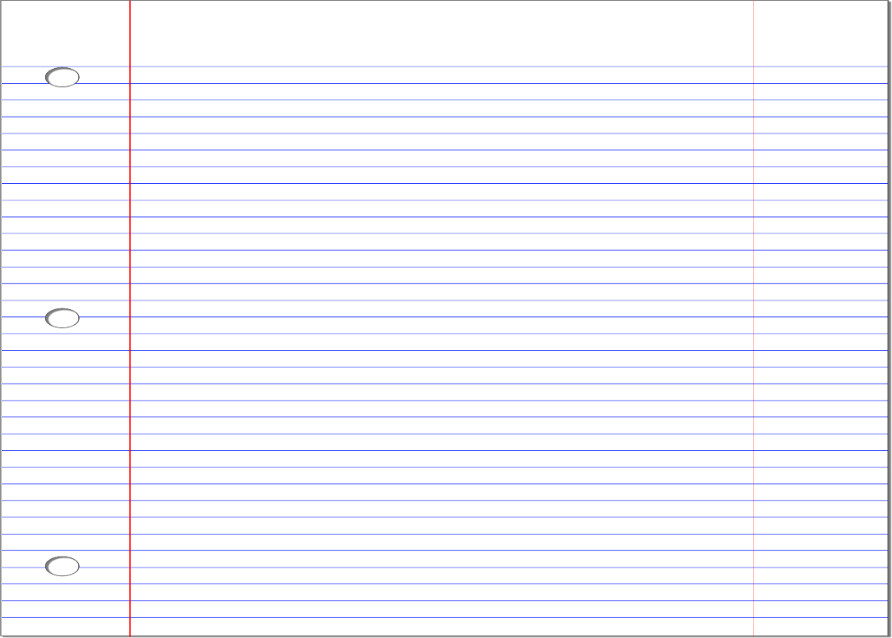 Strategically screen and assign student teachers (prospective hires) to develop their skills in working with students of color in your district.Involve teachers, administrators, and community stakeholders in evaluating and enhancing training and supports for lower rated teachers.Train all school/district evaluators in how to uniformly evaluate instruction to calibrate evaluations; include evaluation of cultural proficiency.Leverage educator evaluation to improve effectiveness; focus on meaningful feedback.Develop a clear process for monitoring progress, with short-term and long-term metrics.